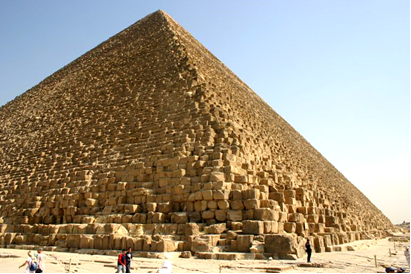                		La piramide di Cheope (2500 a.C)La piramide è un solido delimitato da un poligono (detto base) e da triangoli (detti facce laterali) che si ottengono unendo un punto (detto vertice della piramide) non appartenente al piano della base con i vertici della base.Le facce laterali hanno dunque ognuna un lato coincidente con un lato della base, esse hanno due a due uno spigolo laterale comune.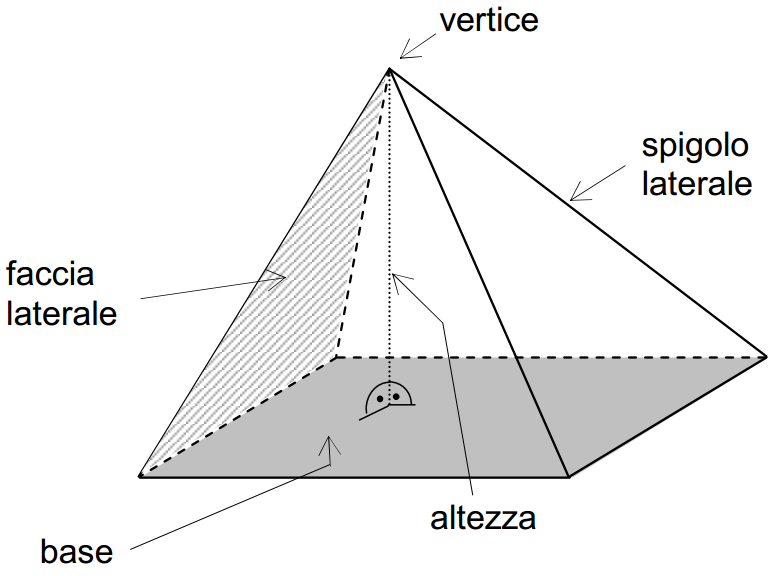 Le piramidi prendono il nome dal poligono di base: si dice ad esempio piramide quadrata o esagonale se il poligono di base è un quadrato o un esagono. Una piramide è detta regolare se ha come base un poligono regolare e se l’altezza cade nel centro della base.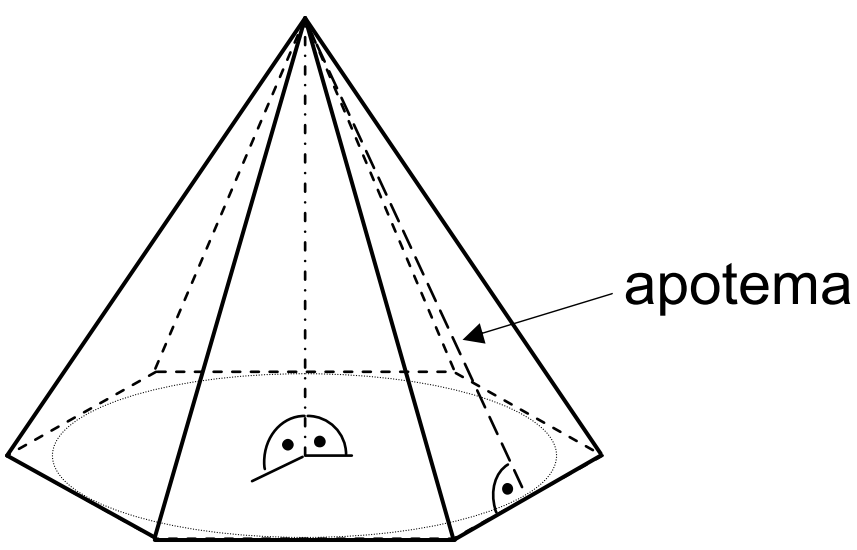 Le facce laterali di una piramide regolare sono triangoli isosceli uguali, la loro altezza è detta apotema della piramide.Calcolo dell’area totale della piramideLa superficie totale è formata dalla superficie della base e da quella delle facce laterali. In generale abbiamo quindi:	Atot = Ab + AlNel caso di una piramide regolare retta la superficie laterale è formata da n triangoli. Possiamo quindi esprimere l’area laterale con questa formula:	Al =  Dove:sb : spigolo di basea : apoteman : numero di lati della base (poligono regolare)Calcolo del volume della piramidePossiamo costatare che per riempire un parallelepipedo d’acqua con una piramide avente ugual base e uguale altezza ci occorrono ………. travasi successivi. Quindi:	V = ……………………….…..…………

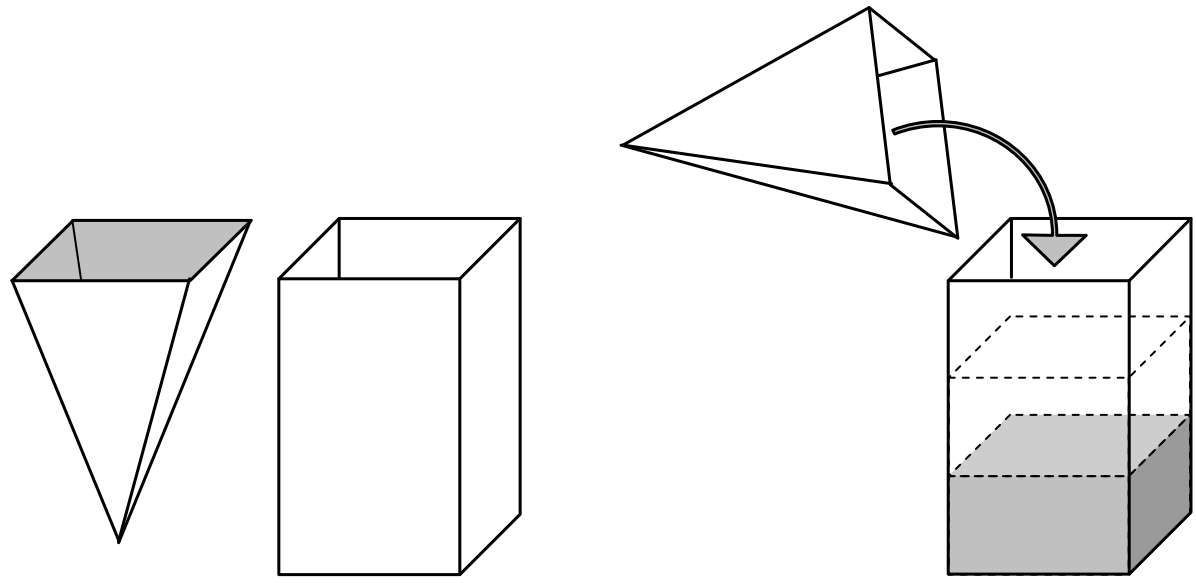 La piramide